Отделение «Мать и дитя»01 ноября  2022 года.Стоимость указана с 01 ноября 2022 года по 10 июня 2023 года;в стоимость входит — проживание в двухместном номере «стандарт», лечение (классическое), питание, пользование инфраструктурой.По всем вопросам наличия месть и бронирования путевок в здравницах обращаться по тел.:+7 (495) 938 72 86
+7 (915) 032 82 10 sko-profsoyz@mail.ruАмиева Раиса Сергеевна - начальник отдела оздоровление.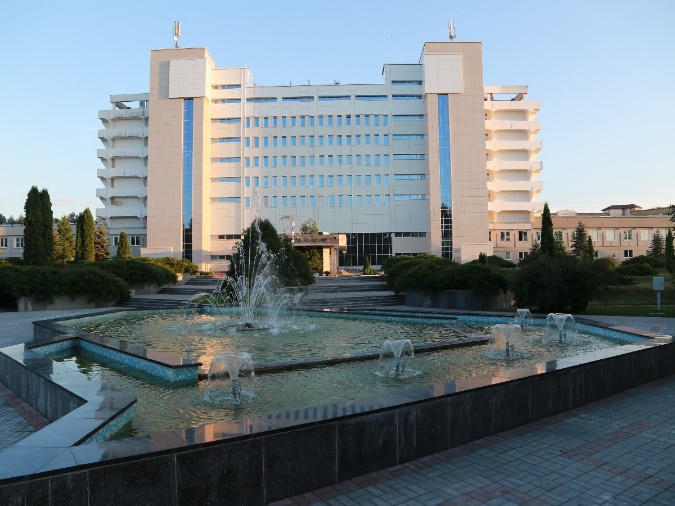 Санаторий «Радон»В живописном уголке Беларуси, среди чарующих хвойных лесов на берегу реки Паниква, что в Дятловском районе, расположен санаторий «Радон»,Уникальность и универсальность санатория «Радон» заключается в том, что наряду с минеральными радоновыми водами широко используются сапропелевые грязи. Природа наделила землю Дятловщины ещё одним богатством лечебной сапропелевой грязью. Наличие таких мощных лечебных факторов позволяет с высокой эффективностью лечить множество заболеваний.Профили лечения:Андрологические заболеванияГинекологические заболеванияЗаболевания мочеполовой системыЗаболевания нервной системыЗаболевания опорно-двигательного аппарата, болезни костно-мышечной системСанаторий «Радон»В живописном уголке Беларуси, среди чарующих хвойных лесов на берегу реки Паниква, что в Дятловском районе, расположен санаторий «Радон»,Уникальность и универсальность санатория «Радон» заключается в том, что наряду с минеральными радоновыми водами широко используются сапропелевые грязи. Природа наделила землю Дятловщины ещё одним богатством лечебной сапропелевой грязью. Наличие таких мощных лечебных факторов позволяет с высокой эффективностью лечить множество заболеваний.Профили лечения:Андрологические заболеванияГинекологические заболеванияЗаболевания мочеполовой системыЗаболевания нервной системыЗаболевания опорно-двигательного аппарата, болезни костно-мышечной системот 3 460,00                             место в 2х местном номере «стандарт»                             место в 2х местном номере «стандарт»от 3 650,00                           1 местное размещение в номере «стандарт»                           1 местное размещение в номере «стандарт»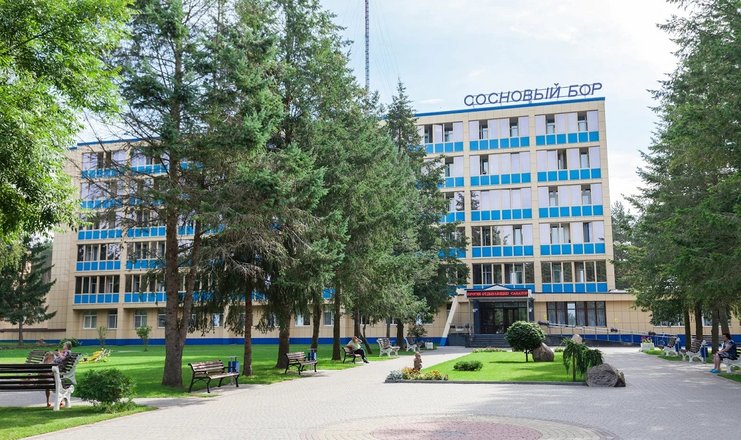 Санаторий «Сосновый бор»Санаторий «Сосновый бор» расположен в 55 км от Минска (Молодечненский район), на берегу реки Рыбчанки. Там создано искусственное озеро с фонтанами, водопадами, каскадами и декоративным каналом, вокруг которого разбит гидропарк, Медицинская специализация «Сосновом бора» состоит в лечении недугов нервной и сердечно-сосудистой систем, а также органов пищеварения. Благодаря тому, что санаторий «Сосновом бор» окружен сосновым лесом, тут успешно практикуется климатолечение, основу которого составляют насыщенный ароматом соснового бора воздух, купание в реке.Профили лечения:Заболевания желудочно-кишечного трактаЗаболевания нервной системыЗаболевания опорно-двигательного аппарата, болезни костно-мышечной системыЗаболевания органов дыхания и ЛОР-органовЗаболевания сердечно-сосудистой системы и системы кровообращенияСанаторий «Сосновый бор»Санаторий «Сосновый бор» расположен в 55 км от Минска (Молодечненский район), на берегу реки Рыбчанки. Там создано искусственное озеро с фонтанами, водопадами, каскадами и декоративным каналом, вокруг которого разбит гидропарк, Медицинская специализация «Сосновом бора» состоит в лечении недугов нервной и сердечно-сосудистой систем, а также органов пищеварения. Благодаря тому, что санаторий «Сосновом бор» окружен сосновым лесом, тут успешно практикуется климатолечение, основу которого составляют насыщенный ароматом соснового бора воздух, купание в реке.Профили лечения:Заболевания желудочно-кишечного трактаЗаболевания нервной системыЗаболевания опорно-двигательного аппарата, болезни костно-мышечной системыЗаболевания органов дыхания и ЛОР-органовЗаболевания сердечно-сосудистой системы и системы кровообращения                                     от 2 570,00                             место в 2х местном номере «стандарт»                             место в 2х местном номере «стандарт»                                      от 3 450,00                           1 местное размещение в номере «стандарт»                           1 местное размещение в номере «стандарт»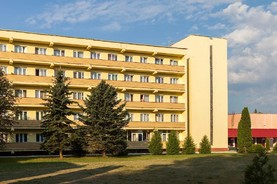 Санаторий «Поречье» Здравница располагается в хвойном лесном массиве, на чистейшем озере Молочное. Всего в тридцати километрах от санатория находится город Гродно, богатый памятниками архитектуры. Постояльцы приятно проведут время в зеленом оазисе, расположенном среди грибных лесов и великолепных естественных водоемов.Профили лечения:Заболевания желудочно-кишечного трактаЗаболевания опорно-двигательного аппарата, болезни костно-мышечной системыЗаболевания органов дыхания и ЛОР-органовЗаболевания эндокринной системы, расстройства питания и нарушения обмена веществСанаторий «Поречье» Здравница располагается в хвойном лесном массиве, на чистейшем озере Молочное. Всего в тридцати километрах от санатория находится город Гродно, богатый памятниками архитектуры. Постояльцы приятно проведут время в зеленом оазисе, расположенном среди грибных лесов и великолепных естественных водоемов.Профили лечения:Заболевания желудочно-кишечного трактаЗаболевания опорно-двигательного аппарата, болезни костно-мышечной системыЗаболевания органов дыхания и ЛОР-органовЗаболевания эндокринной системы, расстройства питания и нарушения обмена веществ             от 1 920,00                        место в 2х местном номере «стандарт»                        место в 2х местном номере «стандарт»             от 2 450,00                           1 местное размещение в номере «стандарт»                           1 местное размещение в номере «стандарт»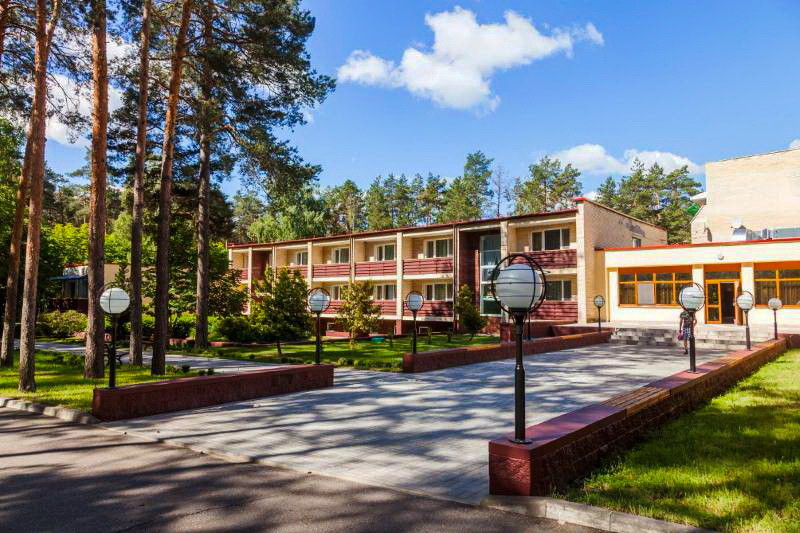 Санаторий «Рассвет Любань»В Любаньском районе Минской области находится оздоровительный санаторий «Рассвет-Любань».  Курортная зона республиканского значения расположена в сосновом бору недалеко от искусственного озера с проточной водой. В радиусе 45 км от санатория «Рассвет-Любань» отсутствуют вредные производства, загрязняющие окружающую среду, а местный воздух способствует профилактике многих заболеваний.Профили лечения:Андрологические заболеванияЗаболевания желудочно-кишечного трактаЗаболевания мочеполовой системыЗаболевания опорно-двигательного аппарата, болезни костно-мышечной системыЗаболевания органов дыхания и ЛОР-органов Санаторий «Рассвет Любань»В Любаньском районе Минской области находится оздоровительный санаторий «Рассвет-Любань».  Курортная зона республиканского значения расположена в сосновом бору недалеко от искусственного озера с проточной водой. В радиусе 45 км от санатория «Рассвет-Любань» отсутствуют вредные производства, загрязняющие окружающую среду, а местный воздух способствует профилактике многих заболеваний.Профили лечения:Андрологические заболеванияЗаболевания желудочно-кишечного трактаЗаболевания мочеполовой системыЗаболевания опорно-двигательного аппарата, болезни костно-мышечной системыЗаболевания органов дыхания и ЛОР-органов Санаторий «Рассвет Любань»В Любаньском районе Минской области находится оздоровительный санаторий «Рассвет-Любань».  Курортная зона республиканского значения расположена в сосновом бору недалеко от искусственного озера с проточной водой. В радиусе 45 км от санатория «Рассвет-Любань» отсутствуют вредные производства, загрязняющие окружающую среду, а местный воздух способствует профилактике многих заболеваний.Профили лечения:Андрологические заболеванияЗаболевания желудочно-кишечного трактаЗаболевания мочеполовой системыЗаболевания опорно-двигательного аппарата, болезни костно-мышечной системыЗаболевания органов дыхания и ЛОР-органов Санаторий «Рассвет Любань»В Любаньском районе Минской области находится оздоровительный санаторий «Рассвет-Любань».  Курортная зона республиканского значения расположена в сосновом бору недалеко от искусственного озера с проточной водой. В радиусе 45 км от санатория «Рассвет-Любань» отсутствуют вредные производства, загрязняющие окружающую среду, а местный воздух способствует профилактике многих заболеваний.Профили лечения:Андрологические заболеванияЗаболевания желудочно-кишечного трактаЗаболевания мочеполовой системыЗаболевания опорно-двигательного аппарата, болезни костно-мышечной системыЗаболевания органов дыхания и ЛОР-органов                            от 2 620,00место в 2х местном номере «стандарт»место в 2х местном номере «стандарт»                          от 3 330,001 местное размещение в номере «стандарт»1 местное размещение в номере «стандарт»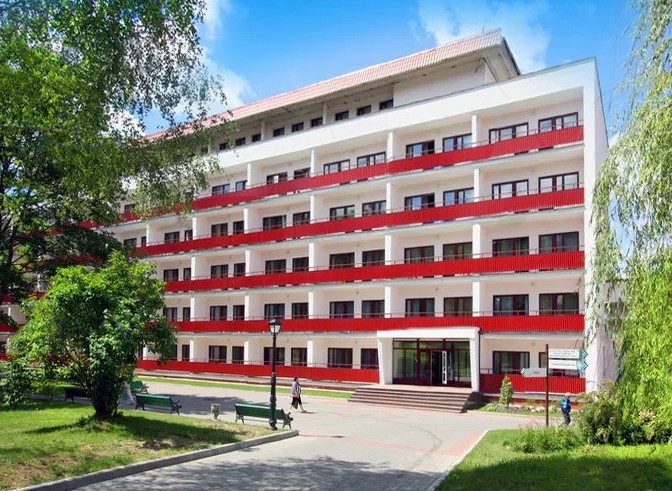 Санаторий «Криница»Один из популярнейших санаториев Республики Беларусь с богатейшим опытом сохранения традиций курортного лечения. Он расположен на территории Минского района, в агрогородке Ждановичи, в экологически чистой зоне среди хвойно-березового леса, на берегу водохранилища «Криница». Санаторий является комфортабельной здравницей, располагает современной лечебно-диагностической базой, благоустроенной территорией и оборудованным пляжем.Профили лечения:Гинекологические заболеванияЗаболевания желудочно-кишечного трактаЗаболевания опорно-двигательного аппарата и костно-мышечной системыЗаболевания органов дыхания и ЛОР-органовЗаболевания сердечно-сосудистой системы и системы кровообращенияот 1970,00от 1970,001 к/м в двухместном  номере «стандарт»«Санаторий «Приднепровский»Многопрофильный санаторий «Приднепровский» предлагает отдыхающим традиционные санаторно-курортные методы лечения, основанные на климатотерапии. На территории здравницы имеются четыре скважины с минеральными источниками: две предназначены для принятия водных процедур, другие для питьевого лечения. Среди методов лечения популярностью пользуются грязевые аппликации из сапропелевых грязей, ЛФК, ручной и механический массажи.Профили лечения:Андрологические заболеванияГинекологические заболеванияЗаболевания мочеполовой системыЗаболевания нервной системыЗаболевания опорно-двигательного аппарата, болезни костно-мышечной системыЗаболевания органов дыхания и ЛОР-органов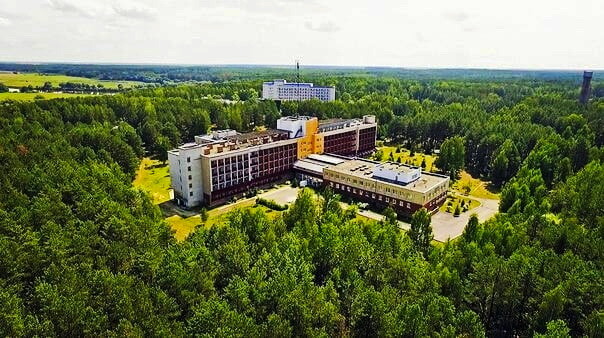 «Санаторий «Приднепровский»Многопрофильный санаторий «Приднепровский» предлагает отдыхающим традиционные санаторно-курортные методы лечения, основанные на климатотерапии. На территории здравницы имеются четыре скважины с минеральными источниками: две предназначены для принятия водных процедур, другие для питьевого лечения. Среди методов лечения популярностью пользуются грязевые аппликации из сапропелевых грязей, ЛФК, ручной и механический массажи.Профили лечения:Андрологические заболеванияГинекологические заболеванияЗаболевания мочеполовой системыЗаболевания нервной системыЗаболевания опорно-двигательного аппарата, болезни костно-мышечной системыЗаболевания органов дыхания и ЛОР-органовот 1570,00от 1570,001 к/м в двухместном номере «стандарт»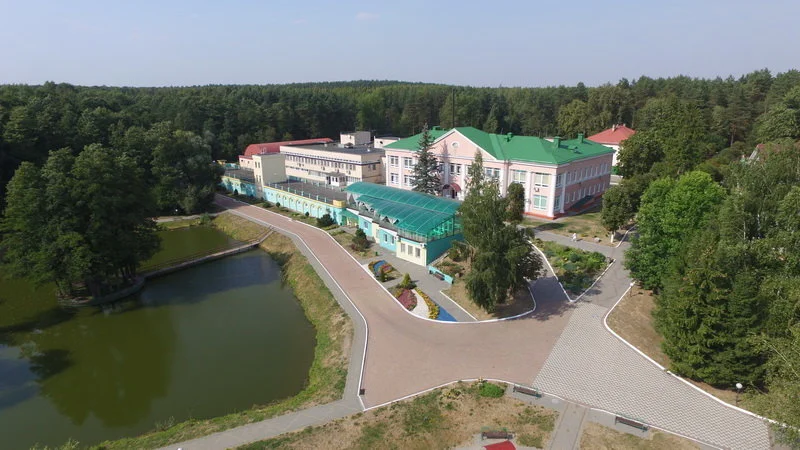 Санаторий «Белорусочка»Находится на территории Минского района, на берегу водохранилища Дрозды в окружении хвойно-березового леса. В санатории есть несколько источников минеральной воды, которые используются для лечения самых разных заболеваний. Наличие природных факторов в совокупности действует успокаивающе на нервную и сердечно-сосудистую систему, улучшает обмен веществ и активизирует защитные силы организма. Уникальными свойствами обладает минеральная вода из источников, расположенных на территории санатория, и используется не только для питья, но и для орошений, ингаляций и других процедур Профили лечения:Заболевания дыхательный путейЗаболевания органов пищеваренияЗаболевания эндокринной системыЗаболевания нервной системыЗаболевания кровообращенияЗаболевания женских органов  от 1930,00 руб  от 1930,00 руб1 к/м в двухместном  номере «стандарт»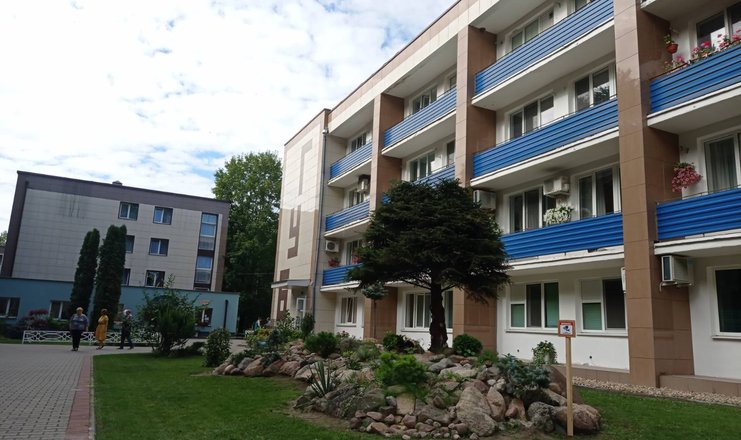 Санаторий «Буг»Санаторий «Буг» находится на берегу реки Мухавец, в урочище Сосновый Бор, в получасе езды о города Бреста. Здравница занимает территорию площадью чуть больше 15 гектаров. В состав комплекса входят 4 жилых корпуса. Территория благоустроена, проложены тенистые аллеи, установлены фонтанчики, есть собственный бювет с минеральным источником. Обширный жилой фонд, рассчитанный на 500 человек, предлагает гостям двухместные стандартные номера. В санатории хорошо развита инфраструктура, есть все необходимое для комфортного отдыха.Профили лечения:Заболевания сердечно-сосудистой системы и системы кровообращенияЗаболевания органов дыхания и ЛОР-органовЗаболевания опорно-двигательного аппарата, болезни костно-мышечной системыот 1430,00от 1430,001 к/м в двухместном номере  «стандарт»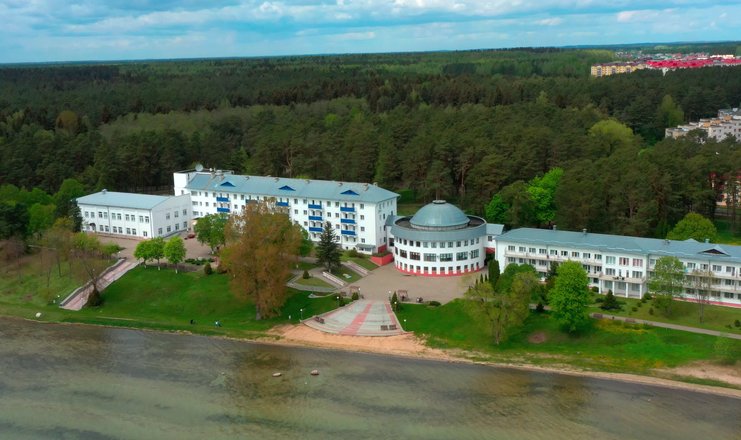 Санаторий «Нарочь»Санаторий расположен в Мядельском районе Минской области. Рядом находятся сосновый лес с чистейшим воздухом, песчаные берега и отмели, огромное зеркало воды, наличие источников минеральных вод - все это создает благоприятные условия для лечения и отдыха. Диагностические и лечебные кабинеты санатория оснащены современной аппаратурой. Разработаны различные лечебные программы.Профили Лечения:Заболевания желудочно-кишечного трактаЗаболевания сердечно-сосудистой системы и системы кровообращенияот 1450,00от 1450,001 к/м в двухместном номере  «стандарт»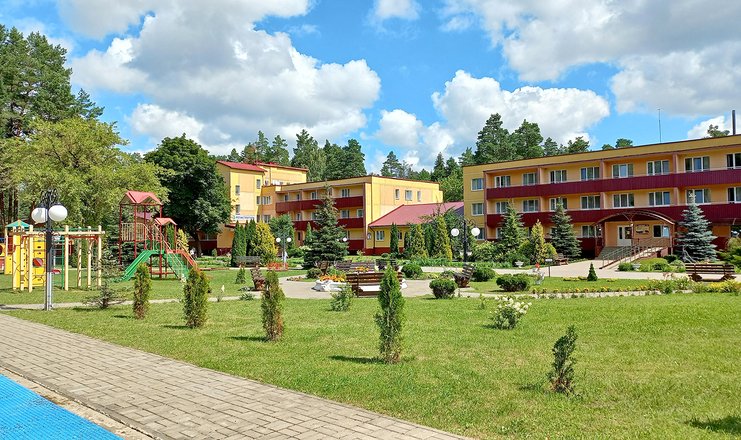 Санаторий «Лесные озера»Санаторий «Лесные озёра» расположен в сосновом лесу на берегу озер Долгое и Барковщина в Ушачском районе Витебской области. В санатории «Лесные озёра» предлагается широкий спектр медицинских услуг, разнообразие уникальных процедур и методик, эффективное лечение новым современным медицинским оборудованием, нетрадиционная медицина, квалифицированный персонал. Профили лечения:Заболевания нервной системыЗаболевания опорно-двигательного аппарата, болезни костно-мышечной системыЗаболевания органов дыхания и ЛОР-органовЗаболевания сердечно-сосудистой системы и системы кровообращенияот 1720,00от 1720,001 к/м в двухместном номере «стандарт»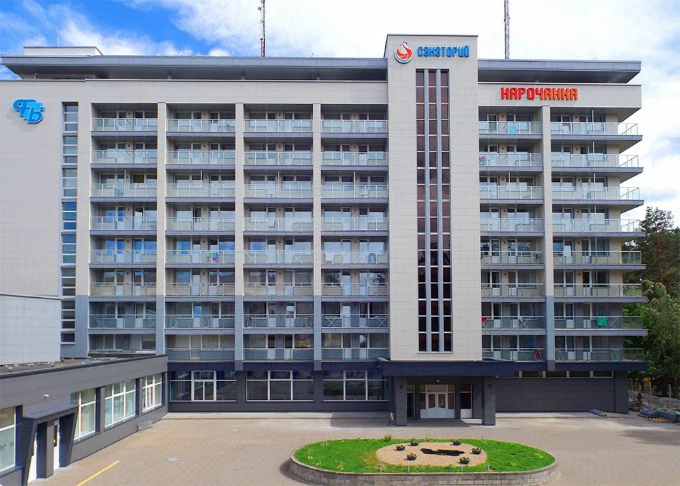 Санаторий «Нарочанка»Санаторий «Нарочанка» находится в заповедном уголке Беларуси, на берегу живописного озера Нарочь, среди сосновых лесов. Своеобразное сочетание ландшафтов, комфортные климатические условия оказывают благоприятное воздействие на самочувствие человека и делают Нарочанский регион привлекательным для массового отдыха и оздоровления людей.Профили лечения:Заболевания опорно-двигательного аппарата, болезни костно-мышечной системыЗаболевания органов дыхания и ЛОР-органовЗаболевания сердечно-сосудистой системы и системы кровообращенияот 1680,00от 1680,001 к/м в двухместном  номере «стандарт»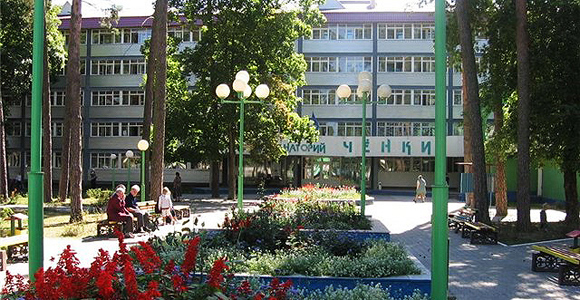 Санаторий «Ченки»Санаторий «Ченки» располагается на берегу реки Сож и может предложить каждому отдыхающему широкие возможности для отдыха и лечения. Территория санатория и окружающей лесопарковой зоны оборудована для пеших прогулок.Профили лечения:Гинекологические заболеванияЗаболевания желудочно-кишечного трактаЗаболевания нервной системыЗаболевания опорно-двигательного аппарата, болезни костно-мышечной системыЗаболевания органов дыхания и ЛОР-органовЗаболевания сердечно-сосудистой системы и системы кровообращения.Заболевания эндокринной системы, расстройства питания и нарушения обмена веществ от 1530,00 от 1530,001 к/м в двухместном номере «стандарт»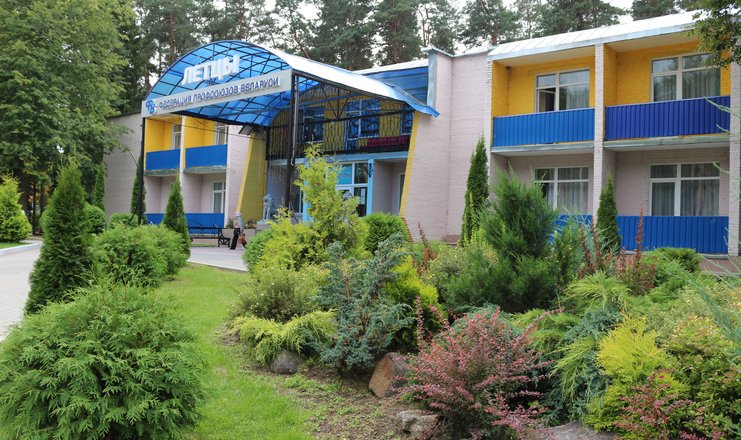 Санаторий «Летцы»Одна из крупнейших профсоюзных здравниц Республики Беларусь. В дополнение к стационарным лечебно-санаторным процедурам здесь широко используется природная сила минеральной воды и лечебной грязи.Располагается комплекс на берегу пресного озера, а всего в 20 километрах находится живописнейший Витебск.Профили лечения:Заболевания желудочно-кишечного трактаЗаболевания органов дыхания и ЛОР-органовЗаболевания сердечно-сосудистой системы и системы кровообращенияот 1536,00от 1536,001 к/м в двухместном номере «стандарт»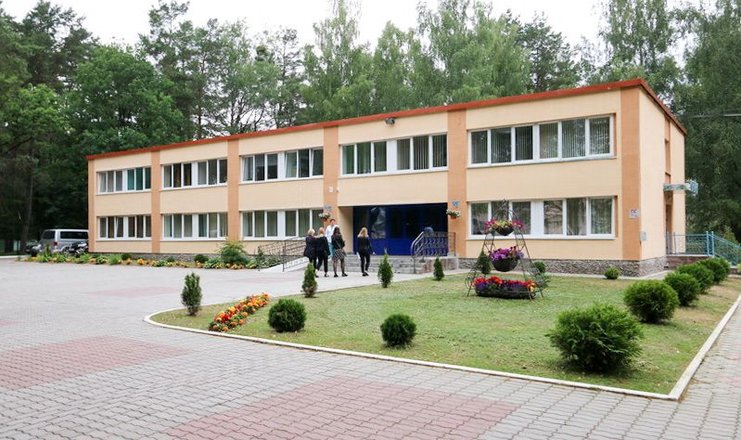 от 1505,00от 1505,001 к/м в двухместном номере «стандарт»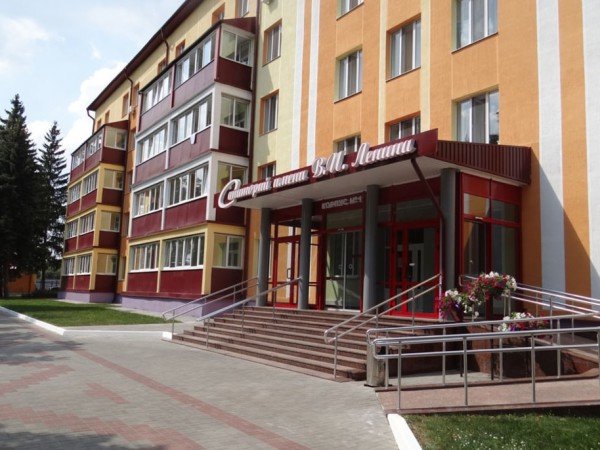 Санаторий «Им. Ленина»Старейший санаторий в Республике Беларусь. В санатории можно получить лечение мочеполовой системы, опорно-двигательного аппарата, заболеваний нервной системы, расстройств желудочно-кишечного тракта. Санаторий расположен на окраине города Бобруйск и выходит к реке Березина. На территории расположены источники с минеральной водойПрофили лечения:Андрологические заболеванияГинекологические заболеванияЗаболевания желудочно-кишечного трактаЗаболевания мочеполовой системыЗаболевания нервной системыЗаболевания опорно-двигательного аппарата, болезни костно-мышечной системыот 1550,00от 1550,001 к/м в двухместном номере «стандарт»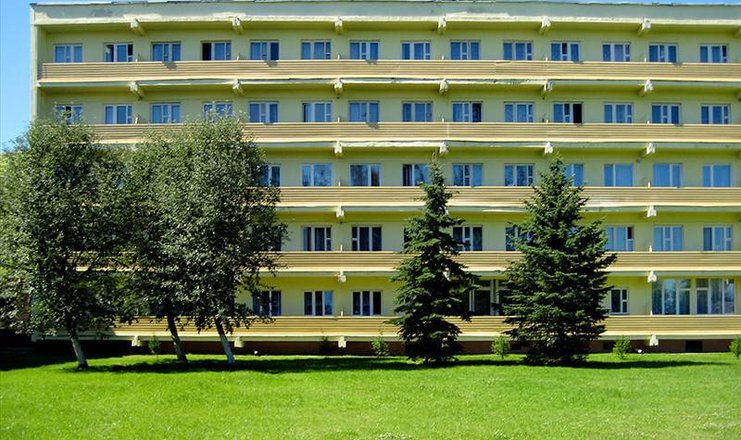 Санаторий «Поречье»Здравница располагается в хвойном лесном массиве, на чистейшем озере Молочное в тридцати километрах от города Гродно. Отделение «Мать и дитя» располагает современной лечебной базой. Санаторий является комфортный местом лечения отдыха для всей семьи. Лечение назначается для детей с 3-х лет.Профили лечения:Заболевания желудочно-кишечного трактаЗаболевания опорно-двигательного аппарата, болезни костно-мышечной системыЗаболевания органов дыхания и ЛОР-органовЗаболевания эндокринной системы, расстройства питания и нарушения обмена веществот 2150,00для ребёнкаот 2150,00для родителя Санаторий «Рассвет Любань»В Любаньском районе Минской области находится оздоровительный санаторий «Рассвет-Любань».  Курортная зона республиканского значения расположена в сосновом бору недалеко от искусственного озера с проточной водой. Широкий спектр медицинских услуг с использованием новейших технологий. Лечение детям предоставляется с 2-х лет.Профили лечения:Андрологические заболеванияЗаболевания желудочно-кишечного трактаЗаболевания мочеполовой системыЗаболевания опорно-двигательного аппарата, болезни костно-мышечной системыЗаболевания органов дыхания и ЛОР-органовот 2300,00для ребёнкаот 2300,00для родителя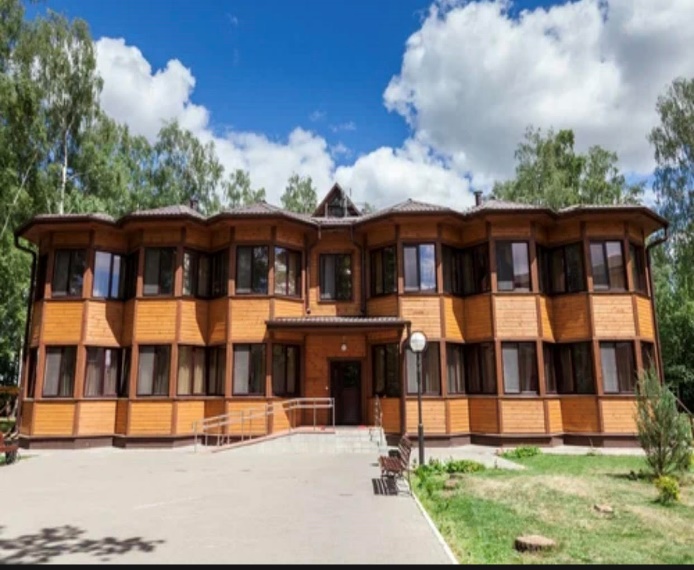 Санаторий «Случь»Круглогодичный санаторий специализируется на детском оздоровлении и «мать и дитя». Расположен не далеко от г. Слуцк в берёзовой роще. Оснащен живописной инфраструктурой и новым лече6но-профилактический корпусом.Профили лечения:Заболевания системы кровообрашенияЗаболевания органов пищеваренияЗаболевания органов дыханияЗаболевание глаз и его придаточного аппаратаЗаболевания мочевыделительной системыЗаболевания офтальмологииот 1930,00для ребёнкаот 2070,00для родителя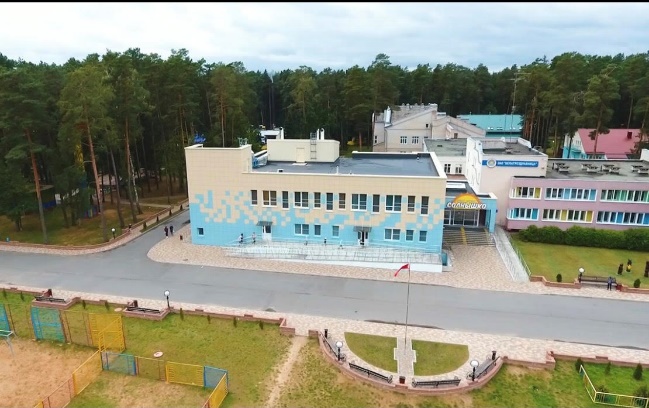 Санаторий «Солнышко»Детский санаторий располагается на берегу водохранилища, в хвойном лесу. Основное направление заболевания опорно-двигательного аппарата. Лечение детей с 4-х лет.Профили лечения:Заболевание костно-мышечной системы и мышечной тканиЗаболевания органов дыханияЗаболевания органов пищеваренияЗаболевание систем кровообращенияЗаболевания эндокринной системыЗаболевания мочеполовой системыот 1660,00для ребёнкаот 1930,00для родителя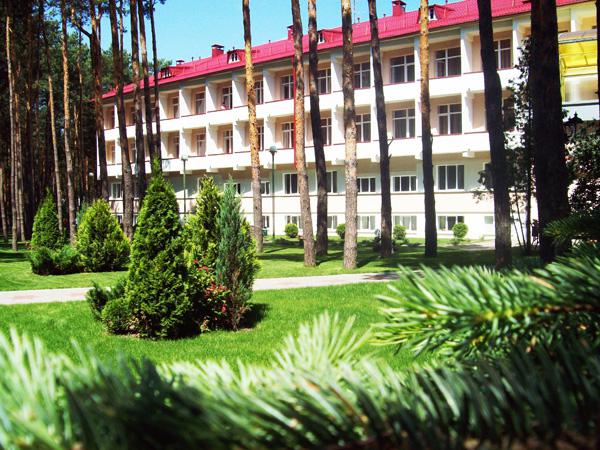 Санаторий «Росинка»Находится в смешанном лесу Миорского района Витебской области на полуострове, который разделяет три озера.Широкий спектр лечебной базы от минеральных ванн до различных терапий для «мать и дитя» для детей от 2 лет.Профиль лечения:Заболевания системы пищеваренияЗаболевания мочеполовой системыЗаболевания органов дыханияЗаболевания эндокринной системыЗаболевания кожи и подкожной клетчатки от 1790,00для ребёнкаот 1790,00для родителя